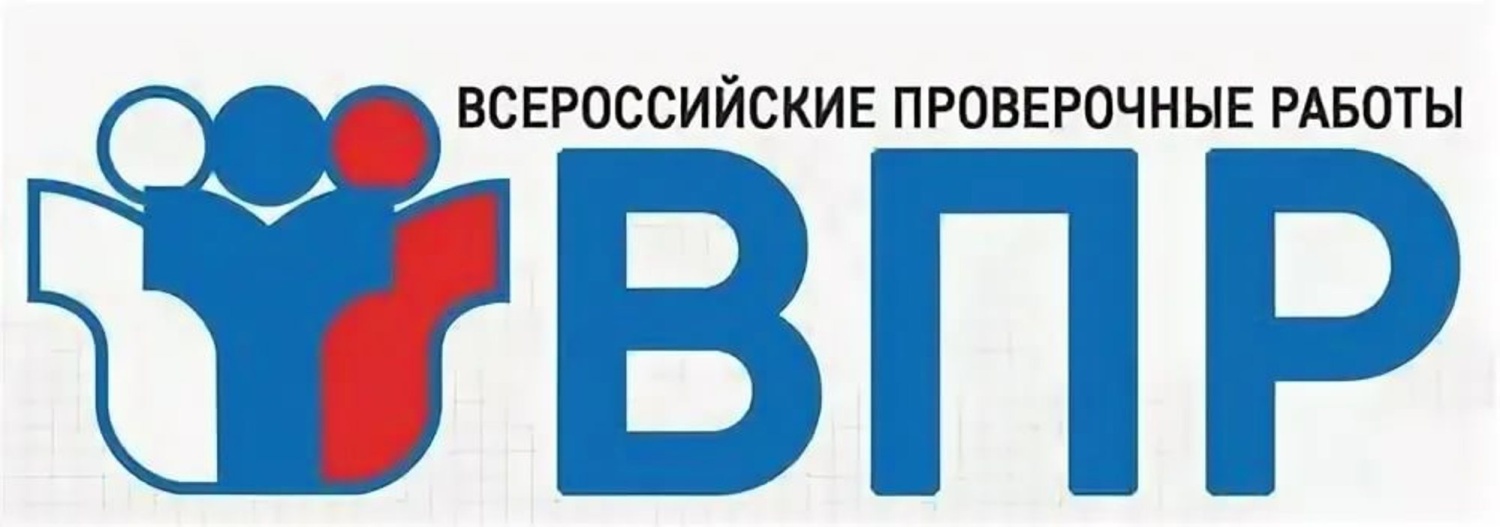 График ВПР в МАОУ СОШ №3 г. Ивделя п. Полуночноев весенний период 2022-2023 у.г.(уточнение по предметам на основе случайного выбора)Всероссийские проверочные работы в:4 классах будут проводиться по трем обязательным предметам (русский, математика, окружающий мир);5 классах по четырем обязательным предметам (русский язык, математика, история, биология);6-8 классах будут проводиться для каждого класса по двум обязательным предметам (русский язык и математика) и двум предметам на основе случайного выбора. Информация о распределении предметов по классам в параллели будет предоставлена в образовательную организацию через личный кабинет в Федеральной информационной системе оценки качества образования (ФИСОКО).  Март 2023 года(все ВПР пишутся на 2-4 уроках по расписанию учебного дня)Март 2023 года(все ВПР пишутся на 2-4 уроках по расписанию учебного дня)Март 2023 года(все ВПР пишутся на 2-4 уроках по расписанию учебного дня)Март 2023 года(все ВПР пишутся на 2-4 уроках по расписанию учебного дня)Март 2023 года(все ВПР пишутся на 2-4 уроках по расписанию учебного дня)Март 2023 года(все ВПР пишутся на 2-4 уроках по расписанию учебного дня)Март 2023 года(все ВПР пишутся на 2-4 уроках по расписанию учебного дня)Март 2023 года(все ВПР пишутся на 2-4 уроках по расписанию учебного дня)Апрель 2023 года В течение учебного дняАпрель 2023 года В течение учебного дняАпрель 2023 года В течение учебного дня1516172021222324101112срчтптпнвтсрчтптпнвтср4-ые классыРусский(диктант, 45 мин.)Математика, 45 мин.Окружающий мир, 45 мин.Русский(тест, 45 мин)5-ые классыМатематика, 60 мин.Русский, 60 мин.История, 45 минБиология, 45 мин.6-ые классыМатематика, 90 мин.Русский, 90 мин.6а – география6б – биология 45 мин6а – история6б – обществознание45 мин7-ые классыМатематика, 90 мин.Русский, 90 мин.7а – биология7б – физика45 мин7а – география7б – обществознание45 минАнглийский(гарнитура с микрофоном), 45 мин.Английский(гарнитура с микрофоном), 45 мин.8-ой классМатематика, 90 мин.Русский, 90 мин.8а – химия8б – биология 45 мин8а – обществознание8б – история 45 мин11 классБиология, 90 мин.